Register van verwerkingsactiviteiten t.b.v. AVGDe nummers tussen haakjes verwijzen naar de nummering in de handleiding, waar u uitleg vindt over het betreffende onderwerp. Vul aan of wijzig waar nodig.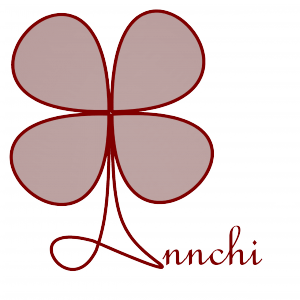 (contact-) Gegevens Zorgverlener:Angelique VerboomHennendalseweg 66999AL HummeloAnnchi, praktijk voor Chinese geneeswijzeKvK nr: 56987021Reg nr: 0501630131334Zorgveleners nr: 90-47783Beroepsvereniging: NVAAangemeld bij: KABAGB code: 90056358verantwoordelijk voor gegevensbeschermingWij noteren in het patiëntdossier de volgende persoonsgegevens (1)naam, adres, woonplaatstelefoonnummere-mailadresgeboortedatumzorgverzekeringsnummerBijzondere persoonsgegevensBurger Service Nummer (BSN)medische gegevenszaken m.b.t. seksualiteitrelevante sociaal maatschappelijke gegevens (bijv. relatie, kinderen, woon- en werksituatie, hobby’s/ sport)contactgegevens van de huisartsBij minderjarigen < 16 jaar (1)naam, adresgegevens, telefoonnummer en mailadres van beide oudersschriftelijke toestemming van beide oudersDoel gegevensvastlegging (2)(para-)medische behandelingBehandeling acupucntuurverwijzingintercollegiaal overleg (geanonimiseerd)innen van consultkostenfacturering t.b.v. cliënt en zorgverzekeraarvoldoen aan een wettelijke verplichting (bijv. belastingaangifte)Grondslagen gegevensvastlegging (2)toestemming patiëntnakomen behandelovereenkomstdossierplicht WGBOvoldoen aan een wettelijke verplichting, bijv. t.b.v. zorgverzekeringAls therapeut ben ik gehouden aan (2)Beroepsprofiel NVA acupuncturistPrivacy Reglement NVAOverige reglementen NVAGeldende wet- en regelgevingBeperking hoeveelheid verzamelde gegevens (2)Wij noteren en bewaren niet meer gegevens dan wij voor het omschreven doel nodig hebben.Wij verwijderen gegevens die niet strikt noodzakelijk zijn.Bewaartermijn dossier (2)15 jaar na de laatste wijziging/toevoeging (WGBO)Adequate vernietiging na bewaartijd (versnipperen)Digitale informatie verwijderenE- mails verwijderenInformeren van de patiënt (3)Bij de intake vragen wij mondeling toestemming aan de patiënt voor het vastleggen en verwerken van de persoonsgegevens. Wij noteren de toestemming in het dossier; Wij informeren de patiënt wat wij met haar/zijn gegevens doen;Wij hanteren een schriftelijke behandelovereenkomst (bijvoegen bij deze registratie);Wij wijzen de patiënt op het recht op intrekking van verleende toestemming;Wij wijzen de patiënt op het recht op inzage, correctie, verwijdering en het meenemen van eigen gegevens (dataportabiliteit);Wij wijzen de patiënt op het recht om een klacht in te dienen over hoe wij met de persoonsgegevens omgaan; een klacht indienen kan schriftelijk of per email aan de verantwoordelijke en/of bij de Autoriteit Persoonsgegevens;Wij vragen de patiënt om toestemming voor het toesturen van onze digitale Nieuwsbrief en bieden steeds een Opt-out mogelijkheid;Wij wijzen de patiënt op onze privacy policy en waar deze te vinden is.Informeren van de patiënt (3)Bij de intake vragen wij mondeling toestemming aan de patiënt voor het vastleggen en verwerken van de persoonsgegevens. Wij noteren de toestemming in het dossier; Wij informeren de patiënt wat wij met haar/zijn gegevens doen;Wij hanteren een schriftelijke behandelovereenkomst (bijvoegen bij deze registratie);Wij wijzen de patiënt op het recht op intrekking van verleende toestemming;Wij wijzen de patiënt op het recht op inzage, correctie, verwijdering en het meenemen van eigen gegevens (dataportabiliteit);Wij wijzen de patiënt op het recht om een klacht in te dienen over hoe wij met de persoonsgegevens omgaan; een klacht indienen kan schriftelijk of per email aan de verantwoordelijke en/of bij de Autoriteit Persoonsgegevens;Wij vragen de patiënt om toestemming voor het toesturen van onze digitale Nieuwsbrief en bieden steeds een Opt-out mogelijkheid;Wij wijzen de patiënt op onze privacy policy en waar deze te vinden is.Wij beschikken over (5)Beleidsdocument m.b.t. gegevensbescherming Fysieke of digitale map met alle documentatie betreffende gegevensbeschermingGegevensbescherming (5)Details en toelichting gegevensbescherming kan worden vastgelegd in Beleidsdocument of map gegevensbeschermingMappen worden opgeborgen in een afgesloten kast.Digitale opslag, draagbaar, afdoende beveiligd en onder toezicht.Versleuteld mailprogramma Bij digitale opslag (5)Details en toelichting gegevensbescherming kan worden vastgelegd in Beleidsdocument of map gegevensbeschermingGebruikersnaam en wachtwoord voor toegangBeveiligingssoftware en besturingssysteem met automatische updatesStructureel Back up systeemBij ambulant werken wordt de gegevensbescherming gewaarborgd door (5)Handmatige gegevens worden direct digitaal bewaard.Personen die toegang hebben tot de     gegevens, buiten de zorgverlener (4)Aangeven wie welke gegevens mag inzien en met welk doel.Alleen geautoriseerde personen hebben toegang tot persoonsgegevens.Alle bij ons werkzame personen zijn bekend met de Autoriteit Persoons-gegevens (AP) en de AVG-regels.Geheimhoudingsplicht medewerkersVerwerking van persoonsgegevens door derden geschiedt: (5)Niet van toepassingControle op Verplichting Gegevens-beschermingseffectbeoordeling (5) (DPIA: Data Privacy Impact Assessment)Controle is uitgevoerd en vastgelegdGeen verplichting aanwezigVerplichting aanwezig, vastleggen in het Beleidsdocument of Map gegevensbeschermingOnze privacy verklaring en privacybeleid of verwijzing ernaar zijn vindbaar op/in(hier bijvoegen)  (3)Onze websiteAlgemene voorwaardenBehandelovereenkomstPapieren versieBeveiligingsmaatregelen m.b.t. website (5)Geen klantgegevens aan de website gekoppeld.Wij beschikken over informatie en meldingsstructuur t.b.v.(documentatie bijvoegen)Datalekken (7)Klachtenprocedure conform WkkgzVeilig Incidenten Melden VIMMeldcode Huiselijk geweld en KindermishandelingMeldplicht IGZVerwerking persoonsgegevens door externe partijen (6)Wij sluiten Verwerkersovereenkomsten af met externe partijen die toegang (kunnen) hebben tot (een gedeelte van) de vastgelegde persoonsgegevens.Er is een Registratie Verwerkers-overeenkomsten aanwezig. Bovenstaande registratie naar waarheid, eer en geweten ingevuld d.d. …….Handtekening